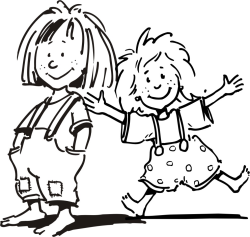 Kindertagesstätte                   Antoniuszwerge          Schulstr. 9         54331 Pellingen         Tel. 06588/845           kita.pellingen@konz.deRückmeldebogenAnliegen:Evtl. Erläuterungen:Anregungen und Ideen zur Lösung:Name:                                                    Datum:	                                                       Unterschrift:Ergebnis (von Kiga auszufüllen)Name:                                         Datum:                                                     Unterschrift: